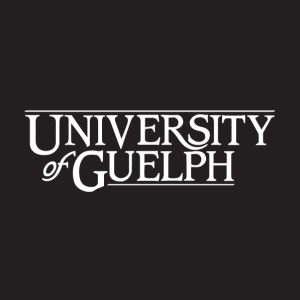 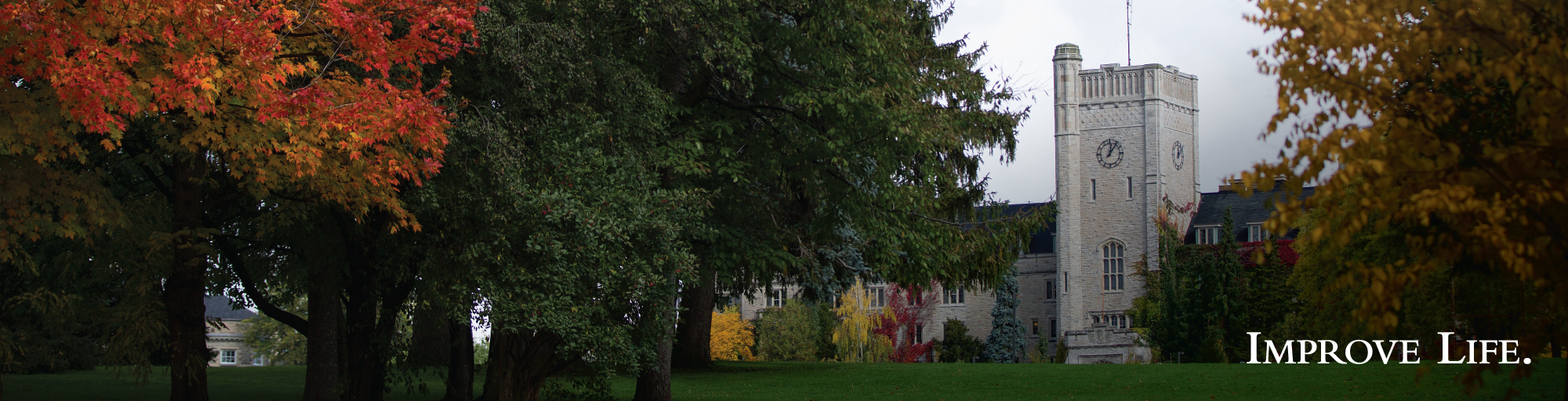 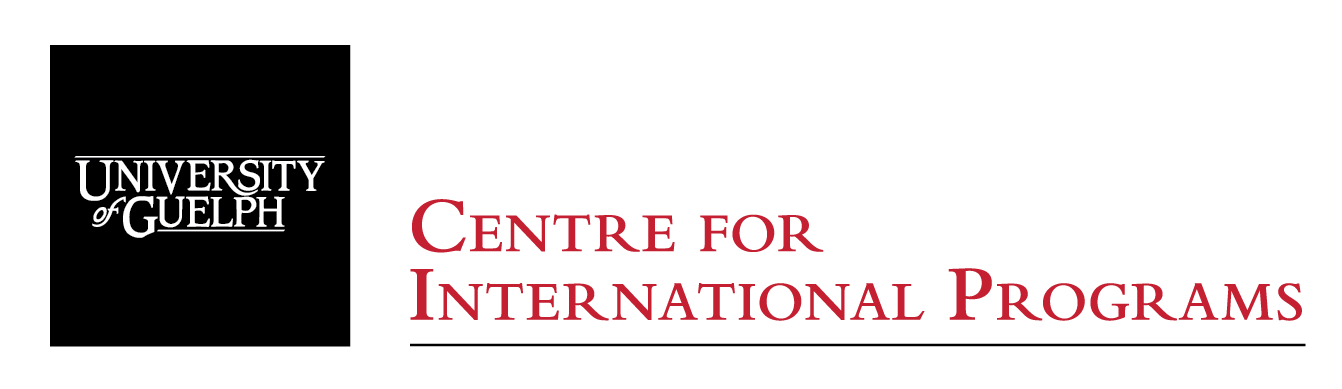 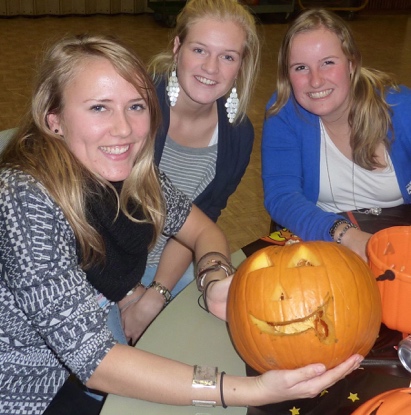 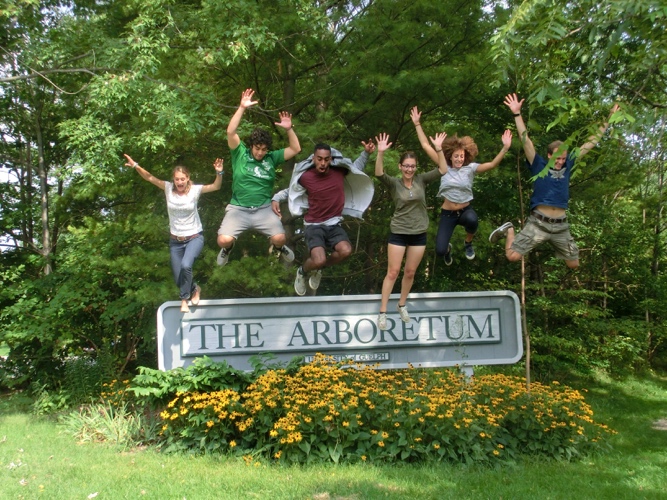 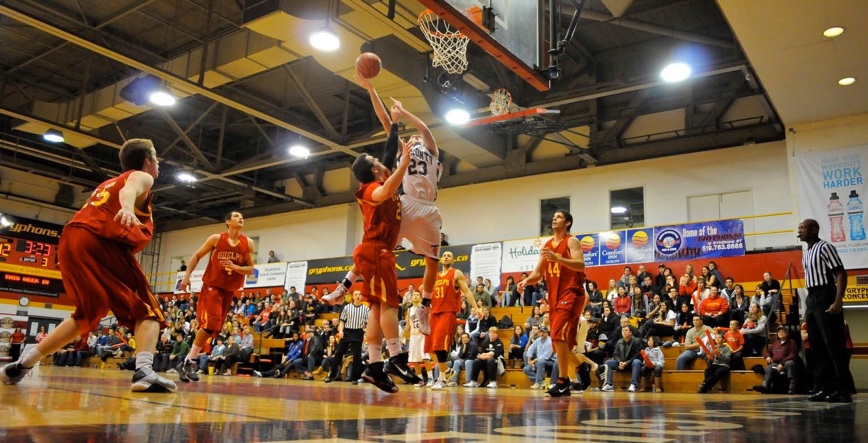 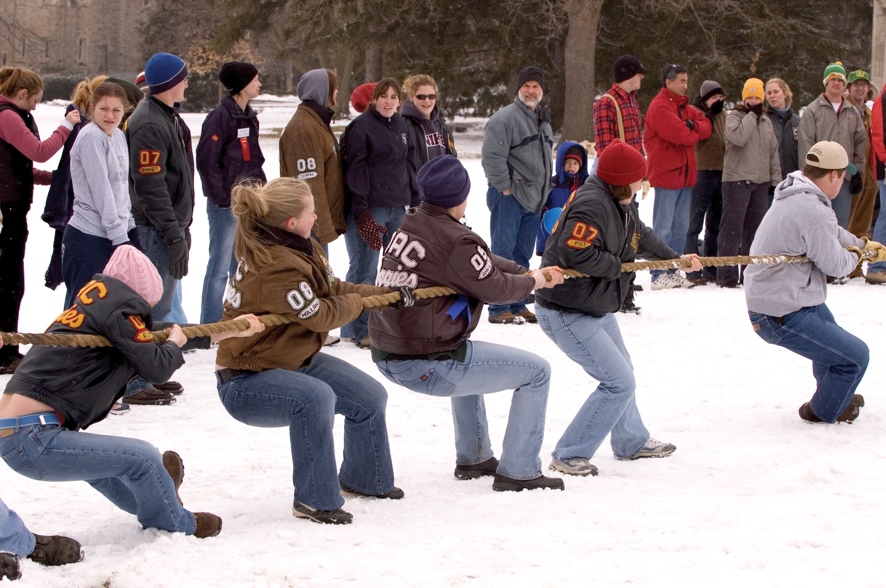 For an up-to-date list of important academic dates each year, see:https://www.uoguelph.ca/registrar/calendars/undergraduate/current/For an up-to-date list of important academic dates each year, see:https://www.uoguelph.ca/registrar/calendars/undergraduate/current/Semester Dates (tentative) 				      Fall Semester, 2020 Semester Dates (tentative) 				      Fall Semester, 2020 Preferred arrival dateSeptember 1 (tentative date)International Orientation datesSeptember 2 - September 4Classes startSeptember 10Breaks / holidays October 12 (Thanksgiving Holiday)October 13 (Fall Study Break Day)Classes endDecember 2Exams start and finish December 7 – 18Semester Dates (tentative) 				Winter Semester, 2021Semester Dates (tentative) 				Winter Semester, 2021Preferred arrival dateJanuary 9 (tentative date)International Orientation dateJanuary 10 (tentative date)Classes startJanuary 11Breaks / holidaysFebruary 15 - 19 (Winter Break), April 2 (Good Friday)Classes endApril 12Exams start and finish April 15 – 27Exchange Nomination and ApplicationExchange Nomination and ApplicationNomination processHost universities should nominate students via the online nomination link, which will be sent to you prior to the following deadlines.Nomination deadlines: 
Fall semester (September entry) – March 20Winter semester (January entry) – September 20Application processAfter being nominated by their home university, students will receive an email directly from the University of Guelph inviting them to fill in an online application. Application deadlines:Fall semester (September to December) – April 15Winter semester (January - April) – October 15ExclusionsExclusionsDepartments & faculties excluded from exchange (not available for exchange students)Ontario Veterinary College, MBA program, Masters of Leadership, Masters of Hospitality & Tourism Management, all courses at Guelph-Humber and Ridgetown campuses, co-op placements, and Psychology practicum coursesAccommodationAccommodationTypes of student housing available Residence - www.housing.uoguelph.ca 

Off-campus - www.studentlife.uoguelph.ca/ocl Accommodation cost estimateResidence:  $3300 - $4100 per semesterOff-campus housing:  $450 - $600 per month Accommodation application & deadlineExchange students will receive information about how to apply for residence with their U of Guelph acceptance package.Early June deadline for Fall semesterEarly December deadline for Winter semesterFinancesFinancesTuition feePaid to home universityMandatory student fees /semester (approximate)University Health Insurance Plan - $212 / semesterStudent Health & Dental Plan - $205.5 / semesterBus Pass - $157 / semester
Average cost of living per month Residence:  $800 - $1000 per monthOff-campus housing:  $450 - $600 per monthFood:  $300-$400 per monthBooks (new):  $500-$1000 per semesterEntertainment:  $100 - $200 per monthStudent ServicesStudent ServicesInformation for exchange studentswww.uoguelph.ca/cip/index-page/incoming-exchangeServices for international studentshttps://studentlife.uoguelph.ca/international Academic support serviceswww.uoguelph.ca/uaic/academicsupportCounselling Serviceswww.uoguelph.ca/counsellingStudent Accessibility Serviceswww.uoguelph.ca/csdLibrarywww.uoguelph.ca/library Athleticshttps://fitandrec.gryphons.ca 	AcademicsAcademicsUniversity academic strengths Historically, the University of Guelph is best known for its veterinary and agricultural research.  Programs that are popular with exchange students are Business, Marketing & Consumer Studies, Hospitality & Tourism Management, Engineering, Food Science, and a range of Science, Arts and Social Science courses. Courses offeredUndergraduate:www.uoguelph.ca/registrar/calendars/undergraduate/current/c12/index.shtml Graduate:www.uoguelph.ca/registrar/calendars/graduate/current/apdxa/index.shtml Courses with "F" at the end are usually held in Fall
Courses with 'W' at the end are usually held in Winter
Courses with "U" at the end are offered occasionallyCredit system
A full-time course load for undergraduate students at University of Guelph is 2.0 to 2.5 credits. Most UG courses are 0.5 credits each, so students usually take 4 to 5 courses per semester. Graduate students usually take 1 - 3 courses per semester (0.5 - 1.5 credits).  It is ultimately up to your home university to decide the credit equivalency for the courses you will be taking.Credits in ECTSIt is up to your home university to evaluate the credit equivalency for the courses you take while on exchange.  However, many universities in Europe use the following conversion:2.5 University of Guelph credits (usually = 5 courses per semester) = 30 ECTS0.5 credit course = 6 ECTS Grading systemUndergrad: www.uoguelph.ca/registrar/calendars/undergraduate/current/c08/c08-grds.shtml Graduate:https://www.uoguelph.ca/registrar/calendars/graduate/current/genreg/genreg-as-gradesch.shtml ContactsContactsIncoming Exchange AdvisorsQuestions about exchange application, course registration, arrival, orientation program, cultural adjustment or any other issues.   Chen Chen 
Education Abroad Advisor for Students in Arts, Social Science, & CommerceCentre for International ProgramsE: cchen19@uoguelph.ca  T: 001-519-824-4120 ext. 56383Mike LafleurEducation Abroad Advisor for Students in Sciences & Engineering

Centre for International ProgramsE: mlafle02@uoguelph.caT: 001-519-824-4120 ext. 58387International Student AdvisorsQuestions about health insurance, cultural adjustment, other services for international students.Matt Keefe

Office of Intercultural AffairsE: mkeefe@uoguelph.ca T: 001-519-824-4120 ext. 53945Study Abroad ManagerQuestions about exchange agreement & scholarship applications.Allison Broadbent
Centre for International ProgramsE: abroadbe@uoguelph.ca  T: 001-519-824-4120 ext. 58466